Student NameSchool Name         	LocationDateHidden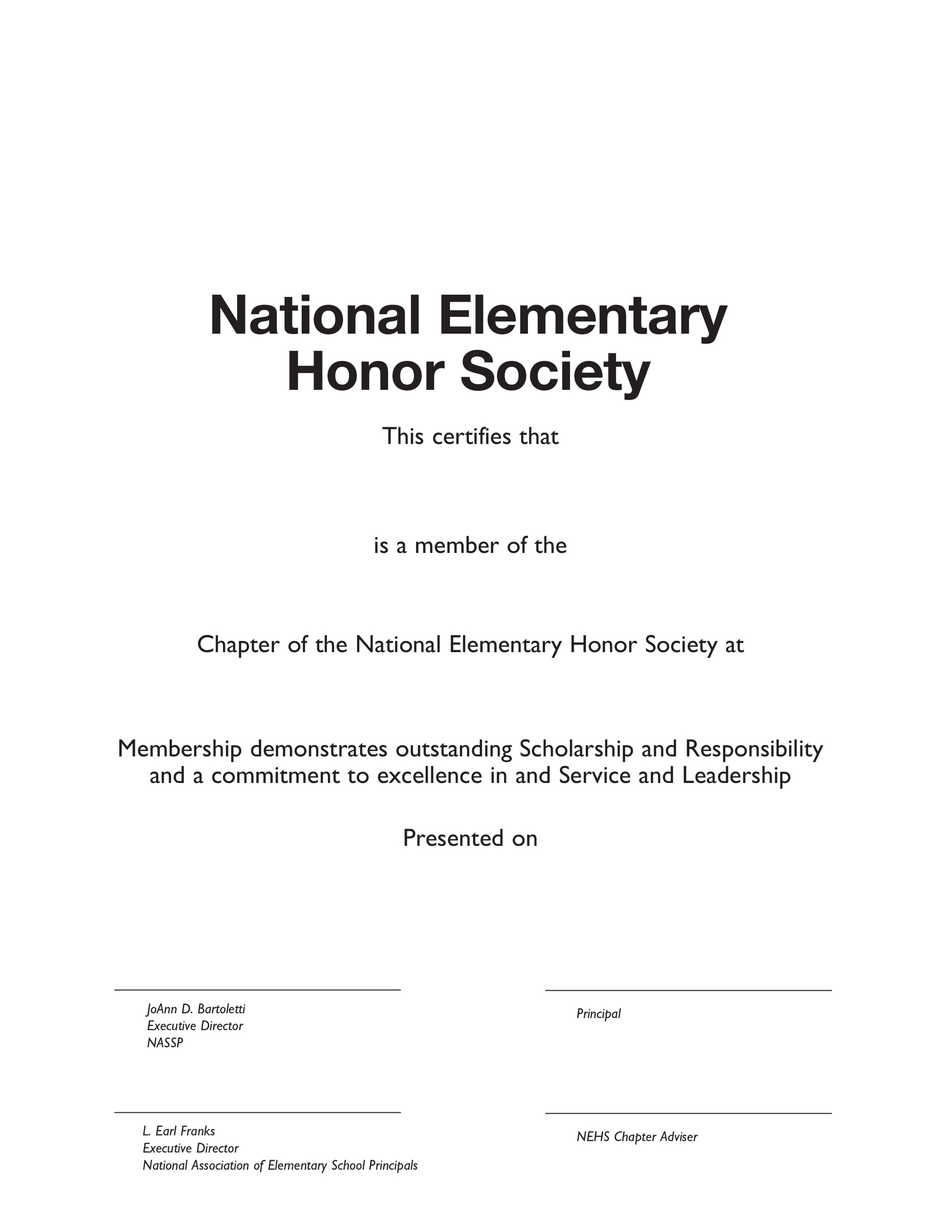 